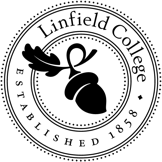 Name:__________________________  Date:_________  Intended Major:______________________  Minor:_______________________  LC:     INQS, CS, IS, NW, QR, UQ, VP, UD, US, GP    NOTES / COMMENTSFIRST YEAR:  FALL ____FIRST YEAR:  FALL ____FIRST YEAR:  FALL ____JAN TERM ____JAN TERM ____JAN TERM ____FIRST YEAR:  SPRING ____FIRST YEAR:  SPRING ____FIRST YEAR:  SPRING ____CourseLCCr.CourseLCCr.CourseLCCr.Jan Term TotalJan Term TotalSUMMER ____SUMMER ____SUMMER ____Fall Semester TotalFall Semester TotalSummer TotalSummer TotalSpring Semester TotalSpring Semester TotalTOTAL CREDITS FOR YEARTOTAL CREDITS FOR YEARTOTAL CREDITS FOR YEARTOTAL CREDITS FOR YEARTOTAL CREDITS FOR YEARTOTAL CREDITS FOR YEARTOTAL CREDITS FOR YEARTOTAL CREDITS FOR YEARSECOND YEAR:  FALL ____SECOND YEAR:  FALL ____SECOND YEAR:  FALL ____JAN TERM ____JAN TERM ____JAN TERM ____SECOND YEAR:  SPRING ____SECOND YEAR:  SPRING ____SECOND YEAR:  SPRING ____CourseLCCr.CourseLCCr.CourseLCCr.Jan Term TotalJan Term TotalSUMMER ____SUMMER ____SUMMER ____Fall Semester TotalFall Semester TotalSummer TotalSummer TotalSpring Semester TotalSpring Semester TotalTOTAL CREDITS FOR YEARTOTAL CREDITS FOR YEARTOTAL CREDITS FOR YEARTOTAL CREDITS FOR YEARTOTAL CREDITS FOR YEARTOTAL CREDITS FOR YEARTOTAL CREDITS FOR YEARTOTAL CREDITS FOR YEARTHIRD YEAR:  FALL ____THIRD YEAR:  FALL ____THIRD YEAR:  FALL ____JAN TERM ____JAN TERM ____JAN TERM ____THIRD YEAR:  SPRING ____THIRD YEAR:  SPRING ____THIRD YEAR:  SPRING ____CourseLCCr.CourseLCCr.CourseLCCr.Jan Term TotalJan Term TotalSUMMER ____SUMMER ____SUMMER ____Fall Semester TotalFall Semester TotalSummer TotalSummer TotalSpring Semester TotalSpring Semester TotalTOTAL CREDITS FOR YEARTOTAL CREDITS FOR YEARTOTAL CREDITS FOR YEARTOTAL CREDITS FOR YEARTOTAL CREDITS FOR YEARTOTAL CREDITS FOR YEARTOTAL CREDITS FOR YEARTOTAL CREDITS FOR YEARFOURTH YEAR:  FALL ____FOURTH YEAR:  FALL ____FOURTH YEAR:  FALL ____JAN TERM ____JAN TERM ____JAN TERM ____FOURTH YEAR:  SPRING ____FOURTH YEAR:  SPRING ____FOURTH YEAR:  SPRING ____CourseLCCr.CourseLCCr.CourseLCCr.Jan Term TotalJan Term TotalSUMMER ____SUMMER ____SUMMER ____Fall Semester TotalFall Semester TotalSummer TotalSummer TotalSpring Semester TotalSpring Semester TotalTOTAL CREDITS FOR YEARTOTAL CREDITS FOR YEARTOTAL CREDITS FOR YEARTOTAL CREDITS FOR YEARTOTAL CREDITS FOR YEARTOTAL CREDITS FOR YEARTOTAL CREDITS FOR YEARTOTAL CREDITS FOR YEAR